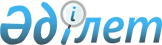 "Қазақстан Республикасы Үкіметінің заң жобалау жұмыстарының 2018 жылға арналған жоспары туралы" Қазақстан Республикасы Үкіметінің 2017 жылғы 28 желтоқсандағы № 894 қаулысына өзгерістер мен толықтырулар енгізу туралыҚазақстан Республикасы Үкіметінің 2018 жылғы 29 маусымдағы № 396 қаулысы.
      Қазақстан Республикасының Үкіметі ҚАУЛЫ ЕТЕДІ:
      1. "Қазақстан Республикасы Үкіметінің заң жобалау жұмыстарының 2018 жылға арналған жоспары туралы" Қазақстан Республикасы Үкіметінің 2017 жылғы 28 желтоқсандағы № 894 қаулысына (Қазақстан Республикасының ПҮАЖ-ы, 2017 ж., № 68-69-70, 421-құжат) мынадай өзгерістер мен толықтырулар енгізілсін:
      көрсетілген қаулымен бекітілген Қазақстан Республикасы Үкіметінің заң жобалау жұмыстарының 2018 жылға арналған жоспарында:
      реттік нөмірлері 8 және 9-жолдар алып тасталсын;
      мынадай мазмұндағы реттік нөмірлері 10-2 және 10-3-жолдармен толықтырылсын:
      "
      ".
      2. Осы қаулы қол қойылған күнінен бастап қолданысқа енгізіледі.
					© 2012. Қазақстан Республикасы Әділет министрлігінің «Қазақстан Республикасының Заңнама және құқықтық ақпарат институты» ШЖҚ РМК
				
10-2.
Қазақстан Республикасы азаматтарының төлем қабілеттілігін қалпына келтіру туралы
Қаржымині
Наурыз
Сәуір
Тамыз
Қ.Е. Баеділов
10-3.
Қазақстан Республикасының кейбір заңнамалық актілеріне Қазақстан Республикасы азаматтарының төлем қабілеттілігін қалпына келтіру мәселелері бойынша өзгерістер мен толықтырулар енгізу туралы
Қаржымині
Наурыз
Сәуір
Тамыз
Қ.Е. Баеділов
      Қазақстан Республикасының
Премьер-Министрі

Б. Сағынтаев
